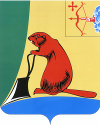 ТУЖИНСКАЯ РАЙОННАЯ ДУМАКИРОВСКОЙ ОБЛАСТИРЕШЕНИЕпгт ТужаОб утверждении Положения о порядке установления пенсии за выслугу лет лицам, замещавшим должности муниципальной службы в органах местного самоуправления Тужинского муниципального районаВ соответствии с пунктом 5 части 1 статьи 23, статьей 24 Закона Кировской области от 08.10.2007 № 171-ЗО «О муниципальной службе в Кировской области», статьей 4 Закона Кировской области от 02.04.2015 №521-ЗО «О пенсионном обеспечении лиц, замещавших должности муниципальной службы Кировской области» Тужинская районная Дума РЕШИЛА:1. Утвердить Положение о порядке установления пенсии за выслугу лет лицам,  замещавшим должности муниципальной службы в органах местного самоуправления Тужинского муниципального района согласно приложению.	2. Рекомендовать руководителям органов местного самоуправления района привести муниципальные правовые акты об установлении пенсии за выслугу лет лицам, замещавшим должности муниципальной службы органов местного самоуправления в соответствие с настоящим решением.5. Настоящее решение вступает в силу со дня его опубликования в Бюллетене муниципальных нормативных правовых актов  органов местного самоуправления Тужинского муниципального района Кировской области и распространяется на правоотношения, возникшие с 13.04.2015.Глава Тужинского района	         Л.А.ТрушковаПриложение 		УТВЕРЖДЕНО		решением Тужинской	районной Думы		от 27.04.2015 № 56/365ПОЛОЖЕНИЕо порядке установления пенсии за выслугу лет лицам, замещавшим должности муниципальной службы в органах местногосамоуправления Тужинского муниципального районаОбщие положенияНастоящее Положение определяет порядок и условия установления пенсии за выслугу лет лицам, замещавшим должности муниципальной службы в органах местного самоуправления Тужинского муниципального района (далее – муниципальные служащие), включая порядок назначения, перерасчет ее размера и минимальный размер пенсии за выслугу лет.Определение размера пенсии за выслугу летМуниципальному служащему при наличии стажа муниципальной службы не менее 15 лет пенсия за выслугу лет устанавливается в размере 45% среднемесячного заработка (среднемесячного денежного содержания).Размер пенсии за выслугу лет увеличивается на 3% среднемесячного заработка (среднемесячного денежного содержания) муниципального служащего за каждый полный год стажа муниципальной службы сверх 15 лет, при этом сумма страховой пенсии и пенсии за выслугу лет не может превышать 75% среднемесячного заработка (среднемесячного денежного содержания).В стаж муниципальной службы для назначения пенсии за выслугу лет включаются периоды службы (работы) на муниципальных должностях, должностях муниципальной службы и других должностях в порядке, установленном законом области и муниципальными правовыми актами.Размер пенсии за выслугу лет исчисляется по выбору муниципального служащего, обратившегося за установлением данного вида пенсии, исходя из среднемесячного заработка (среднемесячного денежного содержания) за последние 12 полных месяцев муниципальной службы, предшествовавших дню ее прекращения либо дню достижения  гражданином возраста, дающего право на страховую пенсию, предусмотренную Федеральным законом от 28.12.2013 № 400-ФЗ «О страховых пенсиях» (далее – Федеральный закон «О страховых пенсиях»).Размер пенсии за выслугу лет увеличивается на районный коэффициент, установленный нормативным правовым актом Российской Федерации. При выезде гражданина на новое постоянное место жительства в район (местность), районный коэффициент в которых не установлен, размер пенсии определяется без учета районного коэффициента.Размер среднемесячного заработка (среднемесячного денежного содержания), исходя из которого муниципальному служащему исчисляется пенсия за выслугу лет, не может превышать 2,8 должностного оклада, установленного муниципальному служащему в соответствующем периоде либо сохраненного в соответствующем периоде в соответствии с законодательством Российской Федерации, законодательством Кировской области и муниципальными правовыми актами.Порядок определения размера среднемесячного заработка (среднемесячного денежного содержания), из которого исчисляется размер пенсии за выслугу лет, определяется муниципальным правовым актом представительного органа Тужинского муниципального района.Размер пенсии за выслугу лет не может быть ниже 1055 рублей (далее – минимальный размер пенсии).Порядок обращения за пенсией за выслугу летПенсия за выслугу лет назначается решением комиссии по вопросам муниципальной службы и назначению пенсии за выслугу лет органов местного самоуправления Тужинского муниципального района (далее – комиссия).Положение о комиссии и ее состав утверждаются муниципальным правовым актом.Муниципальный служащий может обращаться за пенсией за выслугу лет в любое время после возникновения права на нее и назначения страховой пенсии по старости (инвалидности) либо досрочно оформленной в соответствии с Законом Российской Федерации "О занятости населения в Российской Федерации" без ограничения каким-либо сроком путем подачи письменного заявления о назначении пенсии за выслугу лет по прилагаемой форме N 1 (далее - заявление).Заявление представляется лично в кадровую службу администрации Тужинского муниципального района (далее – кадровая служба), либо направляется по почте.В случае реорганизации или ликвидации органа местного самоуправления заявление о назначении пенсии за выслугу лет представляется (направляется по почте) в кадровую службу органа местного самоуправления, которому законом или иными нормативными правовыми актами переданы функции реорганизованного или ликвидированного органа местного самоуправления.К заявлению прилагаются подлинники или засвидетельствованные в порядке, предусмотренном пунктом 3.5 настоящего Положения, копии:паспорта,трудовой книжки,военного билета ( в случае необходимости подтверждения периода службы в армии для включения в стаж муниципальной службы).3.5. В случае если заявление и документы, предусмотренные пунктом 3.4 настоящего Положения, направляются по почте, подлинники документов к заявлению не прилагаются, засвидетельствование подлинности подписи муниципального служащего и верности копий документов осуществляется нотариусом или иным лицом в порядке, установленном Гражданским кодексом Российской Федерации и основами законодательства Российской Федерации о нотариате.3.6. Заявление регистрируется кадровой службой в день его представления (получения по почте).3.7. При получении заявления кадровая служба:1) проверяет правильность оформления заявления и соответствие содержащихся в нем сведений сведениям, содержащимся в документах;делает копии паспорта и трудовой книжки и возвращает подлинники обратившемуся лицу;выдает (направляет) расписку-уведомление о регистрации заявления;в течение пяти рабочих дней запрашивает справку из органа, осуществляющего пенсионное обеспечение, о размере назначенной страховой пенсии по старости (инвалидности) (досрочно оформленной пенсии) с указанием федерального закона, в соответствии с которым она назначена, датированную месяцем увольнения (далее - справка о размере назначенной пенсии);возвращает заявление с указанием причин возврата в случае:подачи заявления без приложения к нему документов, предусмотренных пунктом 3.4 настоящего Положения,несоблюдения требований, предусмотренных пунктом 3.5 настоящего Положения;организует оформление по прилагаемой форме N 2 справки о размере среднемесячного заработка (среднемесячного денежного содержания) муниципального служащего, рассчитываемого в соответствии с муниципальным правовым актом представительного органа муниципального образования.оформляет справку о должностях, периоды работы в которых включаются в стаж муниципальной службы для назначения пенсии за выслугу лет, по прилагаемой форме N 3.3.8. Кадровая служба направляет документы, указанные в пунктах 3.2, 3.4 и 3.7, в комиссию для рассмотрения.Порядок назначения и выплаты пенсии за выслугу лет4.1. Документы для назначения пенсии за выслугу лет не позднее 30 дней со дня подачи заявления муниципальным служащим рассматриваются на заседании комиссии. По результатам рассмотрения комиссия принимает решение о назначении пенсии за выслугу лет, которое оформляется по прилагаемой форме N 4.4.2. Пенсия за выслугу лет устанавливается:4.2.1. Лицам, замещавшим должности муниципальной службы в администрации Тужинского муниципального района, - распоряжением администрации Тужинского муниципального района на основании решения комиссии.4.2.2. Лицам, замещавшим должности муниципальной службы в аппарате Тужинской районной Думы и Контрольно-счетной комиссии Тужинского муниципального района, - распоряжением главы Тужинского района на основании решения комиссии.4.3. Решение комиссии, распоряжение об установлении пенсии за выслугу лет, заявление и все необходимые для ее назначения документы направляются в кадровую службу для хранения и передачи сведений для осуществления выплаты пенсии за выслугу лет. Кадровой службой оформляется личное дело на каждого получателя пенсии за выслугу лет.4.4. Муниципальному служащему направляется уведомление о назначении ему пенсии за выслугу лет, оформляемое по прилагаемой форме N 5.4.5. Пенсия за выслугу лет назначается с 1-го числа месяца, в котором муниципальный служащий, имеющий право на получение пенсии за выслугу лет, обратился за ней, но не ранее чем со дня возникновения права на нее.4.6. Выплата пенсии за выслугу лет производится администрацией Тужинского муниципального района за текущий месяц путем зачисления на счета по вкладам получателей в кредитных учреждениях независимо от места жительства гражданина в пределах территории Российской Федерации.Порядок перерасчета, приостановления, возобновления и прекращения выплаты пенсии за выслугу лет5.1. Перерасчет размера пенсии за выслугу лет производится в случаях:5.1.1. Последующего после назначения пенсии за выслугу лет увеличения продолжительности стажа муниципальной службы, с учетом которого определяется размер пенсии за выслугу лет.5.1.2. Последующего после назначения пенсии за выслугу лет замещения должности муниципальной службы не менее 12 полных месяцев с более высоким должностным окладом.5.2. Перерасчет размера пенсии за выслугу лет в соответствии с подпунктами 5.1.1 и 5.1.2 настоящего Положения производится с 1-го числа месяца, следующего за месяцем, в котором заявитель обратился в кадровую службу с заявлением о перерасчете.5.3. Перерасчет пенсии осуществляется на основании решения комиссии об изменении размера пенсии за выслугу лет, оформленного по прилагаемой форме N 6. 5.4. Пенсия за выслугу лет, минимальный размер пенсии за выслугу лет индексируется при увеличении денежного содержания муниципальных служащих на индекс его увеличения для всех получателей пенсии за выслугу лет.Выплата нового размера пенсии за выслугу лет в связи с индексацией производится с даты изменения денежного содержания муниципальных служащих.5.5. Пенсия за выслугу лет не выплачивается при замещении государственной должности Российской Федерации, государственной должности субъектов Российской Федерации, муниципальной должности, должности федеральной государственной службы, государственной гражданской службы субъектов Российской Федерации, должности муниципальной службы.Муниципальный служащий, получающий пенсию за выслугу лет и назначенный на одну из указанных выше должностей, обязан в 5-дневный срок сообщить об этом в кадровую службу администрации Тужинского муниципального района.5.6. На основании заявления муниципального служащего с приложением копии приказа (распоряжения) о его назначении (избрании) на должность комиссия принимает решение о приостановлении выплаты пенсии за выслугу лет, оформленное по прилагаемой форме № 7.5.7. При последующем увольнении со службы или освобождении от должности выплата пенсии за выслугу лет возобновляется на прежних условиях со дня, следующего за днем увольнения (освобождения от должности) гражданина, обратившегося с заявлением о ее возобновлении с приложением копии приказа (распоряжения) об увольнении (освобождении от должности).5.8. В случае смерти муниципального служащего выплата пенсии за выслугу лет прекращается с 1-го числа месяца, следующего за месяцем, в котором произошла смерть.Суммы пенсии за выслугу лет, недополученные получателем в связи с его смертью, выплачиваются наследникам в порядке, предусмотренном действующим законодательством.                                                                 					 Форма N 1Главе администрации Тужинского муниципального района______________________________                                     				от____________________________                                        					(фамилия, имя, отчество заявителя)							_______________________________                                     				_______________________________                                        					(наименование должности заявителя                                     				_______________________________                                              					на день увольнения)                                     				______________________________,                                     					(наименование органа местного 							_______________________________    самоуправления, из которого он уволился)проживающего по адресу _______________________________________,                                     				телефон _______________________ЗАЯВЛЕНИЕВ соответствии с Законом Кировской области от 08.10.2007 N 171-ЗО "О муниципальной службе Кировской области" и на основании Закона Кировской области от 02.04.2015 №521-ЗО «О пенсионном обеспечении лиц, замещавших должности муниципальной службы Кировской области» прошу назначить мне, замещавшему должность ______________________________________________________________________________________________________________________,(наименование должности, из которой рассчитывается среднемесячный заработок)пенсию за выслугу лет к страховой пенсии по старости (инвалидности).При наступлении обязательств, влекущих приостановление или возобновление выплаты пенсии за выслугу лет, а также влияющих на порядок выплаты и размер пенсии за выслугу лет, обязуюсь сообщить о них в 5-дневный срок.	В соответствии с пунктом 4 статьи 9 Федерального закона от 27.07.2006 №152-ФЗ «О персональных данных», даю свое согласие на обработку моих персональных данных, связанных с начислением и выплатой мне пенсии за выслугу лет.Пенсию за выслугу лет прошу перечислять в _________________________________________________________________________________________________(наименование кредитного учреждения)на мой текущий счет N ___________________________________________________"___" ____________ _____ г.        __________________________________________                                                   (подпись заявителя)Дата принятия заявления"___" ____________ _____ г.        _________________________________________                                                        (подпись лица, принявшего заявление)Форма N 2СПРАВКАо размере среднемесячного заработка муниципального служащегоТужинского муниципального районаСреднемесячный заработок __________________________________________,(фамилия, имя, отчество)замещавшего должность муниципальной службы ____________________________________________________________________________________________(наименование должности)за период с __________________________ по ___________________________           		  (день, месяц, год)      			(день, месяц, год)Глава администрации Тужинскогомуниципального района (Глава Тужинского района)      _________________  ______________________                               			   (подпись)      	    (фамилия, имя, отчество)Главный бухгалтер             _________________ __________________________                                 				   (подпись)        	    (фамилия, имя, отчество)М.П. Дата выдачи _________________27.04.2015 №56/365За 12 месяцев (рублей, копеек)В месяц (рублей, копеек)I. Среднемесячный заработок (денежное содержание) - всегов том числе:1) должностной оклад2) ежемесячная надбавка к должностному окладу за классный чин3) ежемесячная надбавка к должностному окладу за выслугу лет4) ежемесячная надбавка к должностному окладу за особые условия муниципальной службы5) ежемесячная надбавка к должностному окладу за работу со сведениями, составляющими государственную тайну6) ежемесячное денежное поощрение7) премия за выполнение особо важных и сложных заданий8) единовременная выплата к отпускуХ9) материальная помощьХ10) другие выплаты, предусмотренные соответствующими федеральными законами или иными нормативно – правовыми актамиХIV. Среднемесячный заработок, учитываемый для назначения пенсии за выслугу лет